Obecní úřad ŽATČANY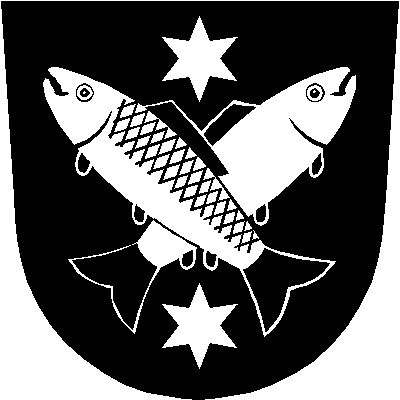 664 53  okres Brno-venkovVÝROČNÍ  ZPRÁVANa základě zákona č. 106/1999 Sb., o svobodném přístupu k informacím, ve znění pozdějších předpisů § 5 písm. g), §18 písm. a), Obec Žatčany zveřejňuje počet  podaných žádostí o informace v roce 2017.V roce 2017 vylo Obci Žatčany doručeno šest žádostí o podání informací dle výše uvedeného zákona. Tyto žádosti byly v plném rozsahu ve stanovené lhůtě vyřízeny.V Žatčanech dne 26.02.2018Ing. František Poláček
starosta obce